Печатное издание органа местного самоуправленияКаратузский сельсовет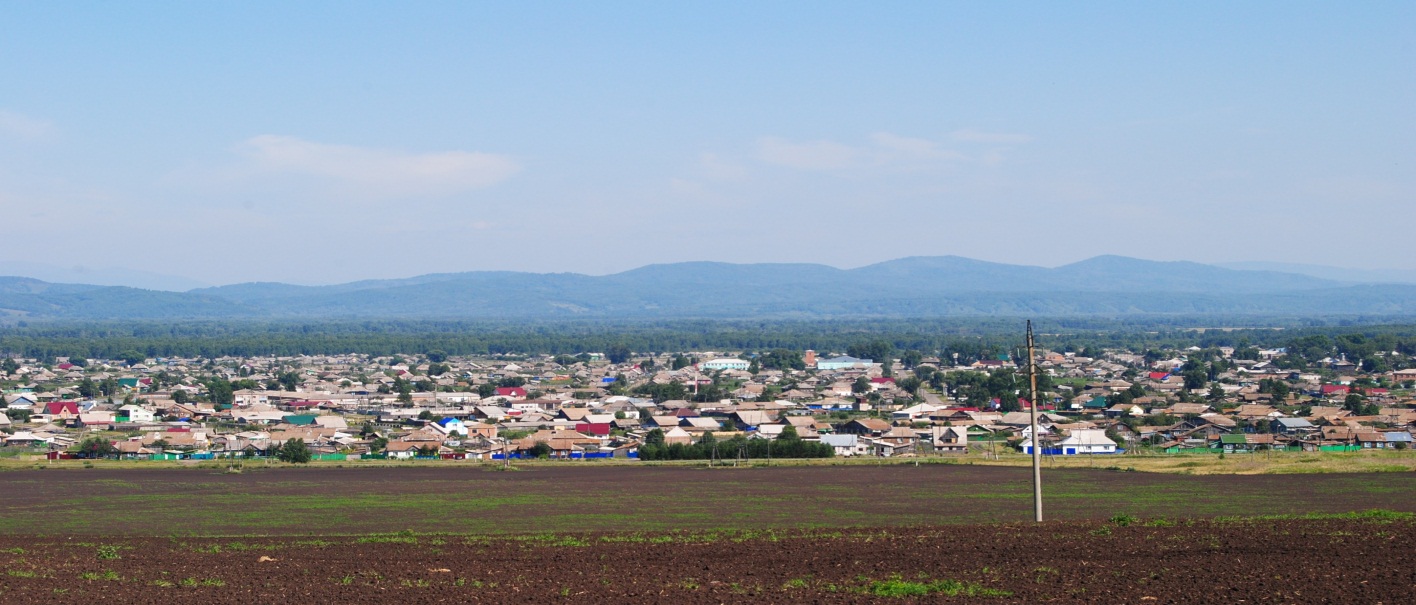 № 5 (87) от 07 августа 2015 г.	с. КаратузскоеОКРУЖНАЯ ИЗБИРАТЕЛЬНАЯ КОМИССИЯПО ВЫБОРАМ ДЕПУТАТОВ КАРАТУЗСКОГО СЕЛЬСКОГО СОВЕТА ДЕПУТАТОВ ПЯТОГО СОЗЫВА                                                                             Р Е Ш Е Н И Е
    «31»  июля 2015 года                                                                                                           № 12О регистрации общетерриториального списка кандидатов в депутаты Каратузского сельского Совета депутатов, выдвинутого избирательным объединением местное отделение  Всероссийской политической партии «ЕДИНАЯ РОССИЯ» в Каратузском районе Красноярского края              Проверив соблюдение требований Федерального закона от 12.06.2002 № 67-ФЗ «Об основных гарантиях избирательных прав и права на участие в референдуме граждан Российской Федерации», Закона Красноярского края от 02.10.2003 № 8-1411 «О выборах в органы местного самоуправления в Красноярском крае» избирательным объединением местное отделение  Всероссийской политической партии «ЕДИНАЯ РОССИЯ» в Каратузском районе Красноярского края при выдвижении общетерриториального списка кандидатов в депутаты Каратузского сельского Совета депутатов пятого созыва, окружная избирательная комиссия установила следующее.            Порядок выдвижения общетерриториального списка кандидатов в депутаты Каратузского сельского Совета депутатов пятого созыва, выдвинутого избирательным объединением местное отделение  Всероссийской политической партии «ЕДИНАЯ РОССИЯ» в Каратузском районе Красноярского края, заверенного в количестве 10 человек решением окружной избирательной комиссии от «31» июля года №12, и представленные им для регистрации общетерриториального списка кандидатов документы соответствуют требованиям статьи 38 Федерального закона от 12.06.2002 № 67-ФЗ «Об основных гарантиях избирательных прав и права на участие в референдуме граждан Российской Федерации», статьи 29 Закона Красноярского края от 02.10.2003 № 8-1411 «О выборах в органы местного самоуправления в Красноярском крае».На основании изложенного, в соответствии со статьей 14 Закона Красноярского края от 02.10.2003 № 8-1411 «О выборах в органы местного самоуправления в Красноярском крае» окружная избирательная комиссия РЕШИЛА:1.Зарегистрировать общетерриториальный список кандидатов в депутаты Каратузского сельского Совета депутатов, выдвинутый избирательным объединением местное отделение  Всероссийской политической партии «ЕДИНАЯ РОССИЯ» в Каратузском районе Красноярского краяв количестве: 10 человек «31» июля 2015 года в 17 часов 30 минут (прилагается).2. Выдать кандидатам, зарегистрированным по общетерриториальному избирательному округу удостоверения о регистрации. 3. Опубликовать настоящее решение в средствах массовой информации.МП                                                                                                                  Зарегистрированокружной избирательной комиссией «31» июля 2015 года № 12ОБЩЕТЕРРИТОРИАЛЬНЫЙ СПИСОКкандидатов в депутаты Каратузскитй сельский Совет депутатов, выдвинутый избирательным объединением местное отделение  Всероссийской политической партии «ЕДИНАЯ РОССИЯ» в Каратузском районе Красноярского края1.Зарегистрировать по округу №1Логунова Анатолия Павловича, 1965 года рождения, место работы: администрация Каратузского сельсовета, должность: ведущий инженер-программист, проживающего по адресу: Красноярский край, Каратузский район, с. Каратузское, ул. Стрелкова,  д.11, кв.2  - 31 июля 2015 года в 17.10Лепёшкина Валерия Михайловича, 1967 года рождения, место работы: МБОУ «Каратузская средняя общеобразовательная школа им. Героя Советского Союза Е.Ф. Трофимова», должность: учитель физической культуры, проживающего по адресу: Красноярский край, Каратузский район, с. Каратузское, ул. Партизанская,  д.52 – 31.Луканёва Александра Николаевича , 1960 года рождения, место работы: МБОУ ДОД Каратузская детская школа искусств, должность: преподователь, проживающего по адресу: Красноярский край, Каратузский район, с. Каратузское, ул. Сибирская,  д.4, кв.2.Шалимова Владимира Алексеевича, 1964 года рождения, место работы: Каратузский филиал КГБПОУ «Минусинский сельскохозяйственный колледж», должность: заведующий, проживающего по адресу: Красноярский край, Каратузский район, с. Каратузское, ул. К. Маркса,  д.11.Гречишкина Сергея Николаевича, 1973 года рождения, место работы: МБУК «Каратузский СКД центр «Спутник», должность: методист, проживающего по адресу: Красноярский край, Каратузский район, с. Каратузское, ул. Кравченко,  д.39.Зарегистрировать по округу №2Сомову Татьяну Петровну, 1979 года рождения, место работы: МБОУ ДОД Каратузская детская школа искусств, должность: директор, проживающую по адресу: Красноярский край, Каратузский район, с. Каратузское, ул.60 лет Октября,  д.43, кв.14.Блинцова Евгения Ивановича,1989 года рождения, место работы: МБУ «Молодежный центр Лидер», должность: директор, проживающего по адресу: Красноярский край, Каратузский район, с. Каратузское, ул. Мира,  д.63.Пяткова Максима Александровича, 1985 года рождения, место работы: администрация Каратузского сельсовета, должность: ведущий инженер по охране труда, проживающего по адресу: Красноярский край, Каратузский район, с. Каратузское, ул. Сибирская,  д.1.Шункину Ирину Львовну, 1965 года рождения, место работы: КГКУ «ЦЗН Каратузского района», должность: директор, проживающую по адресу: Красноярский край, Каратузский район, с. Каратузское, ул. Кирова,  д.19.Федосееву Оксану Владимировну,  1974 года рождения, место работы: ИП Соболев В.Д. должность: заместитель руководителя, проживающую по адресу: Красноярский край, Каратузский район, с. Каратузское, ул. Пушкина,  д.37, кв.1.ОКРУЖНАЯ ИЗБИРАТЕЛЬНАЯ КОМИССИЯПО ВЫБОРАМ ДЕПУТАТОВ КАРАТУЗСКОГО СЕЛЬСКОГО СОВЕТА ДЕПУТАТОВ ПЯТОГО СОЗЫВАРЕШЕНИЕ«31» июля 2015 год							           № 12/1О регистрации кандидата в депутаты Каратузского сельского Совета депутатов  пятого  созываПроверив соблюдение требования Закона Красноярского края «О выборах в органы местного самоуправления в Красноярском крае» при  выдвижении кандидата, представлении документов для уведомления о выдвижении кандидата в  порядке самовыдвижения в Каратузский сельский Совет депутатов пятого  созыва для уведомления о выдвижении и регистрации кандидата, а также при наличии решения окружной  избирательной комиссии о регистрации кандидата в депутаты Каратузского сельского Совета депутатов по многомандатному  избирательному округу №    2      в соответствии со статьей  15, 25 Закона Красноярского края «О выборах в органы местного самоуправления в Красноярском крае» окружная избирательная комиссия РЕШИЛА:Зарегистрировать Шаповаленко Петра Николаевича,                                                                 1950 года рождения, пенсионера, проживающего по адресу Красноярский край, Каратузский район, с. Каратузское, ул. Лесная д.7, кв.2, выдвинутого в порядке самовыдвижения кандидатом в депутаты Каратузского сельского Совета депутатов пятого созыва  по округу №2  31 июля 2015 года в 16 часов 50 минут.2. Выдать зарегистрированному кандидату удостоверение о регистрации установленного образца.3.Направить данное решение в газету «Знамя труда» для опубликования Окружная избирательная комиссия по выборам депутатов Каратузского сельского Совета депутатов пятого созыва                                                                              РЕШЕНИЕ«06» августа 2015 год							           № 13О регистрации кандидатов в депутаты Каратузского сельского Совета депутатов  пятого  созыва.Проверив соблюдение требования Закона Красноярского края «О выборах в органы местного самоуправления в Красноярском крае» при  выдвижении кандидата, представлении документов для уведомления о выдвижении кандидата в  порядке самовыдвижения в Каратузский сельский Совет депутатов пятого  созыва, а также при наличии решения окружной избирательной комиссии о регистрации кандидата в депутаты Каратузского сельского Совета депутатов по многомандатному  избирательному округу  № 1,       в соответствии со статьей  15, 25 Закона Красноярского края «О выборах в органы местного самоуправления в Красноярском крае» окружная избирательная  комиссия РЕШИЛА:Зарегистрировать Сотниченко Владислава Николаевича,                                                                 1972 года рождения, место работы: МБОУ «Каратузская средняя общеобразовательная школа имени Героя Советского Союза Е.ф.Трофимова», должность: учитель технологии,  проживающего по адресу Красноярский край, Каратузский район, с. Каратузское, ул. Революционная, д.36 , кв. 1, выдвинутого в порядке самовыдвижения кандидатом в депутаты Каратузского сельского Совета депутатов пятого созыва  по округу №1  06 августа 2015 года в 17 часов 00 минут.2.  Выдать зарегистрированному кандидату удостоверение о регистрации установленного       образца.3. Опубликовать настоящее решение в средствах массовой информации.Председатель  окружной избирательнойкомиссии                                                                               Антинг Т.С.Секретарь окружной избирательнойкомиссии                                                                                  Селина А.О.Окружная избирательная комиссия по выборам депутатов Каратузского сельского Совета депутатов пятого созываР Е Ш Е Н И Е
    «06»  августа 2015 года                                                                № 13/1      О регистрации общетерриториального списка кандидатов в депутаты Каратузского сельского Совета депутатов,выдвинутого избирательным объединением Красноярское региональное отделение Политической партии ЛДПР- Либерально –демократической партии России         Проверив соблюдение требований Федерального закона от 12.06.2002 № 67-ФЗ «Об основных гарантиях избирательных прав и права на участие в референдуме граждан Российской Федерации», Закона Красноярского края от 02.10.2003 № 8-1411 «О выборах в органы местного самоуправления в Красноярском крае» избирательным объединением Красноярское региональное отделение Политической партии ЛДПР - Либерально – демократической партии России при выдвижении общетерриториального списка кандидатов в депутаты Каратузского сельского Совета депутатов пятого созыва, окружная избирательная комиссия установила следующее:  порядок выдвижения общетерриториального списка кандидатов в депутаты Каратузского сельского Совета депутатов пятого созыва, выдвинутого избирательным объединением Красноярское региональное отделение Политической партии ЛДПР - Либерально – демократической партии России, заверенного в количестве 2 человек решением окружной избирательной комиссии от 06 августа 2015 года №13/1, и представленные им для регистрации общетерриториального списка кандидатов документы соответствуют требованиям статьи 38 Федерального закона от 12.06.2002 № 67-ФЗ «Об основных гарантиях избирательных прав и права на участие в референдуме граждан Российской Федерации», статьи 29 Закона Красноярского края от 02.10.2003 № 8-1411 «О выборах в органы местного самоуправления в Красноярском крае».На основании изложенного, в соответствии со статьей 14 Закона Красноярского края от 02.10.2003 № 8-1411 «О выборах в органы местного самоуправления в Красноярском крае окружная избирательная комиссия РЕШИЛА:1.Зарегистрировать общетерриториальный список кандидатов в депутаты Каратузского сельского Совета депутатов, выдвинутый избирательным объединением Красноярское региональное отделение Политической партии ЛДПР - Либерально – демократической партии России в количестве: 2 человек «06» августа 2015 года в 17 часов 30 минут (прилагается).           2. Выдать зарегистрированным кандидатам удостоверения о регистрации установленного       образца.3. Опубликовать настоящее решение в средствах массовой информации.                                                                                            Зарегистрирован                                                                                             Окружной избирательной комиссией                                                                                             по выборам депутатов Каратузского сельского                                                                                           Совета депутатов Каратузского района                                                                                                  Многомандатный избирательный округ№1, №2                                                                        «06» августа 2015 года  № 13/1ОБЩЕТЕРРИТОРИАЛЬНЫЙ СПИСОКкандидатов в депутаты Каратузскитй сельский Совет депутатов, выдвинутый избирательным объединением местное отделение  Политической партии ЛДПРЗарегистрировать по округу №1: Журавлёву Елену Анатольевну,   1990 года рождения, место работы: КГБУЗ «Каратузская районная больница», должность: врач, проживающую по адресу: Красноярский край, Каратузский район, с. Каратузское, ул. Жукова, д.11, кв.2.2. Зарегистрировать по округу №2:Новокрещенных Владимира Николаевича, 1964 года рождения,                                место работы: Каратузский филиал КГБПОУ «Минусинский сельскохозяйственный колледж», должность: преподаватель, проживающего по адресу: Красноярский край, Каратузский район, с. Каратузское, ул. Жукова, д.11, кв.2. Окружная избирательная комиссия по выборам депутатов Каратузского сельского Совета депутатов пятого созыва                                                                                РЕШЕНИЕ«06» августа 2015 год							           № 13/2О регистрации кандидатов в депутаты Каратузского сельского Совета депутатов  пятого  созыва.Проверив соблюдение требования Закона Красноярского края «О выборах в органы местного самоуправления в Красноярском крае» при  выдвижении кандидата, представлении документов для уведомления о выдвижении кандидата в  порядке самовыдвижения в Каратузский сельский Совет депутатов пятого  созыва, а также при наличии решения окружной избирательной комиссии о регистрации кандидата в депутаты Каратузского сельского Совета депутатов по многомандатному  избирательному округу № 2,  в соответствии со статьей  15, 25 Закона Красноярского края «О выборах в органы местного самоуправления в Красноярском крае» окружная избирательная  комиссия РЕШИЛА:Зарегистрировать Моторина Михаила Ивановича,                                                                 1951 года рождения, место работы: пенсионер,  проживающего по адресу Красноярский край, Каратузский район, с. Каратузское, ул. Заречная, д.16 выдвинутого в порядке самовыдвижения кандидатом в депутаты Каратузского сельского Совета депутатов пятого созыва  по округу №2  06 августа 2015 года в 18 часов 00 минут.2.  Выдать зарегистрированному кандидату удостоверение о регистрации установленного       образца.3. Опубликовать настоящее решение в средствах массовой информации.Председатель  окружной избирательнойкомиссии                                                                               Антинг Т.С.Секретарь окружной избирательнойкомиссии                                                                                  Селина А.О.                                    ИЗБИРАТЕЛЬНАЯ КОМИССИЯ МУНИЦИПАЛЬНОГО ОБРАЗОВАНИЯ                                                               КАРАТУЗСКИЙ СЕЛЬСОВЕТ                                                                                 РЕШЕНИЕО временном прекращении полномочий члена избирательной комиссии муниципального образования Каратузский сельсовет Малковой Надежды Михайловны.           В соответствии с подпунктом «к» пункта 1, пункта 7 статьи  29 №67 ФЗ «Об основных гарантиях избирательных прав и права на участие в референдуме граждан Российской Федерации» и на основании личного заявления члена избирательной комиссии муниципального образования Каратузский сельсовет Малковой Надежды Михайловны,  избирательная комиссия муниципального образования Каратузский сельсовет РЕШИЛА: Приостановить полномочия члена избирательной комиссии муниципального образования Каратузский сельсовет Малковой Н.М. на период выборов депутатов Каратузкого сельского Совета депутатов пятого созыва.       Опубликовать настоящее решение в средствах массовой информации.Председатель ИК МО Каратузский сельсовет                                  Т.С. АнтингСекретарь ИК МО Каратузский сельсовет                                       А.О. Селина                                    АДМИНИСТРАЦИЯ  КАРАТУЗСКОГО СЕЛЬСОВЕТА                                                                   ПОСТАНОВЛЕНИЕ27.07.2015г.				 с.Каратузское 					№ 391-П Об утверждении Положения об адресном реестре объектов недвижимости на территории Каратузского сельсовета иПравил присвоения, изменения и аннулирования адресов объектам недвижимости на территории Каратузского сельсовета.В соответствии с Федеральными законами от 06.10.2003 № 131-ФЗ "Об общих принципах организации местного самоуправления в Российской Федерации", от 28.12.2013 № 443-ФЗ "О федеральной информационной адресной системе и о внесении изменений в Федеральный закон "Об общих принципах организации местного самоуправления в Российской Федерации", постановлением Правительства РФ от 19.11.2014 № 1221 "Об утверждении Правил присвоения, изменения и аннулирования адресов", Уставом Каратузского сельсовета Каратузского района Красноярского края, ПОСТАНОВЛЯЮ:1. Утвердить Положение об адресном реестре объектов недвижимости на территории Каратузского сельсовета согласно приложению 1 к настоящему постановлению.2. Утвердить Правила присвоения, изменения и аннулирования адресов объектам недвижимости на территории Каратузского сельсовета согласно приложению 2 к настоящему постановлению.3. Опубликовать постановление в печатном издании «Каратузский Вестник»" и разместить на официальном сайте администрации Каратузского сельсовета в сети Интернет.4. Контроль за выполнением постановления оставляю за собой.5. Постановление вступает в силу в день, следующий за днем его официального опубликования.Приложение 1к Постановлению администрацииКаратузского сельсоветаот 27.07.2015 г. №391-ППоложение
об адресном реестре объектов недвижимости на территории Каратузского сельсоветаОбщие положения1. Настоящее Положение устанавливает на территории Каратузского сельсовета единый порядок регистрации адресов земельных участков, зданий, строений, сооружений, помещений, объектов незавершенного строительства (далее по тексту - адресов), изменений в них, аннулирование, а также порядок ведения Единого реестра адресов земельных участков, зданий, строений, сооружений, помещений, объектов незавершенного строительства (далее по тексту - Адресный реестр).2. Целью регистрации адресов и ведения Адресного реестра является обеспечение централизованного учета адресов вновь построенных, реконструированных, эксплуатируемых зданий, строений и сооружений, объектов незавершенного строительства, а также земельных участков.3. Регистрация адреса представляет собой совокупность действий по внесению в Адресный реестр сведений из документов, на основании которых присвоен адрес в соответствии с Правилами присвоения, изменения и аннулирования адресов объектам недвижимости на территории Каратузского сельсовета. Юридически правильными являются адреса, внесенные в Адресный реестр.4. Регистрацию адресов и ведение Адресного реестра осуществляет архитектор администрации Каратузского сельсовета (далее по тексту - архитектор).5. Адресный реестр представляет собой банк данных об адресах, создаваемых и созданных (эксплуатируемых) объектов недвижимости. В процессе ведения Адресного реестра содержание хранимых в Адресном реестре сведений может уточняться и дополняться.6. Основанием для внесения адреса в Адресный реестр являются постановления администрации Каратузского сельсовета, позволяющие однозначно определить объект недвижимости.7. Запись адреса в Адресном реестре состоит из даты регистрации, наименования объекта недвижимости, реквизитов адреса, которые указываются в определенной последовательности, предусмотренной Правилами присвоения адресов объектам недвижимости на территории Каратузского сельсовета, аннулирования адреса.8. Сведения об адресах вносятся также в государственный адресный реестр (Федеральную информационную адресную систему).Порядок регистрации адресов9. Адреса всех объектов недвижимости подлежат обязательной регистрации в Адресном реестре.10. Регистрация адреса в Адресном реестре осуществляется на основании постановления администрации Каратузского сельсовета о присвоении, изменении адреса в 5-дневный срок со дня его издания.Документы, представленные на регистрацию адреса, имеющие подчистки, не оговоренные исправления, расхождения, а также не соответствующие предъявленным требованиям, не принимаются.11. Основаниями для внесения изменений в Адресный реестр являются постановления администрации Каратузского сельсовета, данные технической инвентаризации.Запись в техническом документе должна соответствовать записи Адресного реестра на соответствующий объект недвижимости.12. Основанием для аннулирования адреса в Адресном реестре является информация органов, осуществляющих кадастровый учет и ведение государственного кадастра недвижимости, о снятии с технического учета объекта недвижимости.13. В случае аннулирования адреса в Адресном реестре производится сохранение записи об адресе объекта недвижимости с отметкой "Адрес аннулирован".Приложение 2к Постановлению администрацииКаратузского сельсоветаот 27.07.2015 г. № 391-ППравила присвоения, изменения и аннулирования адресов
объектов недвижимости на территории Каратузского сельсовета1. Настоящие Правила устанавливают единый порядок присвоения, изменения и аннулирования адресов, включая требования к структуре адреса.2. Понятия, используемые в настоящих Правилах, означают следующее:адрес - структурированное описание по установленной форме совокупности реквизитов местоположения объекта недвижимости, позволяющее однозначно идентифицировать объект;адресуемые объекты недвижимости - свободный земельный участок (имеющий замкнутый контур границ), владение (земельный участок, имеющий замкнутый контур границ, с расположенными на нем зданиями и сооружениями), здание, сооружение, помещение, квартира;адресообразующие элементы - страна, субъект Российской Федерации, муниципальное образование, населенный пункт, элемент улично-дорожной сети, элемент планировочной структуры и идентификационный элемент (элементы) объекта адресации;идентификационные элементы объекта адресации - номер земельного участка, типы и номера зданий (сооружений), помещений и объектов незавершенного строительства;уникальный номер адреса объекта адресации в государственном адресном реестре - номер записи, который присваивается адресу объекта адресации в государственном адресном реестре;элемент планировочной структуры - зона (массив), район (в том числе жилой район, микрорайон, квартал, промышленный район), территории размещения садоводческих, огороднических и дачных некоммерческих объединений;элемент улично-дорожной сети - улица, проспект, переулок, проезд, набережная, площадь, бульвар, тупик, съезд, шоссе, аллея, тракт и иное.3. Адрес, присвоенный объекту адресации, должен отвечать следующим требованиям:а) уникальность. Один и тот же адрес не может быть присвоен более чем одному объекту адресации, за исключением случаев повторного присвоения одного и того же адреса новому объекту адресации взамен аннулированного адреса объекта адресации, а также присвоения одного и того же адреса земельному участку и расположенному на нем зданию (сооружению) или объекту незавершенного строительства;б) обязательность. Каждому объекту адресации должен быть присвоен адрес в соответствии с настоящими Правилами;в) легитимность. Правовую основу адреса обеспечивает соблюдение процедуры присвоения объекту адресации адреса, изменения и аннулирования такого адреса, а также внесение адреса в государственный адресный реестр.4. Присвоение, изменение и аннулирование адресов осуществляется без взимания платы.5. Объектами адресации являются один или несколько объектов недвижимого имущества, в том числе земельные участки, здания, сооружения, помещения и объекты незавершенного строительства.Субъектами адресации являются:- заказчики на капитальное строительство, реконструкцию нежилых зданий, строений, сооружений, перепланировку жилых помещений на территории Каратузского сельсовета;- собственники, владельцы, балансодержатели жилых и нежилых зданий, сооружений, помещений, расположенных на территории Каратузского сельсовета;- собственники, арендаторы, пользователи земельных участков, расположенных на территории Каратузского сельсовета;- ФГУП "Федеральное БТИ" Каратузский филиал и другие органы, уполномоченные ведение кадастрового учета объектов недвижимости.II. Порядок присвоения объекту адресации адреса, 
изменения и аннулирования такого адреса6. Присвоение объекту адресации адреса, изменение и аннулирование такого адреса осуществляется администрацией Каратузского сельсовета по собственной инициативе или на основании заявлений физических или юридических лиц, с использованием федеральной информационной адресной системы (ФИАС). Аннулирование адреса объекта адресации осуществляется администрацией Каратузского сельсовета на основании информации органа, осуществляющего кадастровый учет и ведение государственного кадастра недвижимости, о снятии с кадастрового учета объекта недвижимости, а также об отказе в осуществлении кадастрового учета объекта недвижимости по основаниям, указанным в пунктах 1 и 3 части 2 статьи 27 Федерального закона "О государственном кадастре недвижимости", предоставляемой в установленном Правительством Российской Федерации порядке межведомственного информационного взаимодействия при ведении государственного адресного реестра. Изменение адресов объектов адресации осуществляется администрацией Каратузского сельсовета на основании принятых постановлений о присвоении адресообразующим элементам наименований, об изменении и аннулировании их наименований.7. Присвоение объекту адресации адреса осуществляется:а) в отношении земельных участков в случаях:подготовки документации по планировке территории в отношении застроенной и подлежащей застройке территории в соответствии с Градостроительным кодексом Российской Федерации;выполнения в отношении земельного участка в соответствии с требованиями, установленными Федеральным законом "О государственном кадастре недвижимости", работ, в результате которых обеспечивается подготовка документов, содержащих необходимые для осуществления государственного кадастрового учета сведения о таком земельном участке, при постановке земельного участка на государственный кадастровый учет;б) в отношении зданий, сооружений и объектов незавершенного строительства в случаях:выдачи (получения) разрешения на строительство здания или сооружения;выполнения в отношении здания, сооружения и объекта незавершенного строительства в соответствии с требованиями, установленными Федеральным законом "О государственном кадастре недвижимости", работ, в результате которых обеспечивается подготовка документов, содержащих необходимые для осуществления государственного кадастрового учета сведения о таком здании, сооружении и объекте незавершенного строительства, при постановке здания, сооружения и объекта незавершенного строительства на государственный кадастровый учет (в случае, если в соответствии с Градостроительным кодексом Российской Федерации для строительства или реконструкции здания, сооружения и объекта незавершенного строительства получение разрешения на строительство не требуется);в) в отношении помещений в случаях:подготовки и оформления в установленном Жилищным кодексом Российской Федерации порядке проекта переустройства и (или) перепланировки помещения в целях перевода жилого помещения в нежилое помещение или нежилого помещения в жилое помещение;подготовки и оформления в отношении помещения, в том числе образуемого в результате преобразования другого помещения (помещений) в соответствии с положениями, предусмотренными Федеральным законом "О государственном кадастре недвижимости", документов, содержащих необходимые для осуществления государственного кадастрового учета сведения о таком помещении.8. При присвоении адресов зданиям, сооружениям и объектам незавершенного строительства такие адреса должны соответствовать адресам земельных участков, в границах которых расположены соответствующие здания, сооружения и объекты незавершенного строительства.9. В случае если зданию или сооружению не присвоен адрес, присвоение адреса помещению, расположенному в таком здании или сооружении, осуществляется при условии одновременного присвоения адреса такому зданию или сооружению.10. В случае присвоения адреса многоквартирному дому осуществляется одновременное присвоение адресов всем расположенным в нем помещениям.11. В случае присвоения наименований элементам планировочной структуры и элементам улично-дорожной сети изменения или аннулирования их наименований, изменения адресов объектов адресации, осуществляется одновременно с размещением в государственном адресном реестре сведений о присвоении наименований элементам планировочной структуры и элементам улично-дорожной сети, об изменении или аннулировании их наименований в соответствии с порядком ведения государственного адресного реестра.12. Изменение адреса объекта адресации в случае изменения наименований и границ муниципального образования Каратузский сельсовет осуществляется на основании информации Государственного каталога географических названий и государственного реестра муниципальных образований Российской Федерации, предоставляемой оператору федеральной информационной адресной системы в установленном Правительством Российской Федерации порядке межведомственного информационного взаимодействия при ведении государственного адресного реестра.13. Аннулирование адреса объекта адресации осуществляется в случаях:а) прекращения существования объекта адресации;б) отказа в осуществлении кадастрового учета объекта адресации по основаниям, указанным в пунктах 1 и 3 части 2 статьи 27 Федерального закона "О государственном кадастре недвижимости";в) присвоения объекту адресации нового адреса.14. Аннулирование адреса объекта адресации в случае прекращения существования объекта адресации осуществляется после снятия этого объекта адресации с кадастрового учета, за исключением случаев аннулирования и исключения сведений об объекте адресации, указанных в частях 4 и 5 статьи 24 Федерального закона "О государственном кадастре недвижимости", из государственного кадастра недвижимости.15. Аннулирование адреса существующего объекта адресации без одновременного присвоения этому объекту адресации нового адреса не допускается.16. Аннулирование адресов объектов адресации, являющихся преобразуемыми объектами недвижимости (за исключением объектов адресации, сохраняющихся в измененных границах), осуществляется после снятия с учета таких преобразуемых объектов недвижимости. Аннулирование и повторное присвоение адресов объектам адресации, являющимся преобразуемыми объектами недвижимости, которые после преобразования сохраняются в измененных границах, не производится.17. В случае аннулирования адреса здания или сооружения в связи с прекращением его существования как объекта недвижимости одновременно аннулируются адреса всех помещений в таком здании или сооружении.18. При присвоении объекту адресации адреса или аннулировании его адреса архитектор обязан:а) определить возможность присвоения объекту адресации адреса или аннулирования его адреса;б) провести осмотр местонахождения объекта адресации (при необходимости);в) принять решение о присвоении объекту адресации адреса или его аннулировании в соответствии с требованиями к структуре адреса и порядком, которые установлены настоящими Правилами, или об отказе в присвоении объекту адресации адреса или аннулировании его адреса.19. Присвоение объекту адресации адреса или аннулирование его адреса подтверждается постановлением администрации Каратузского сельсовета о присвоении объекту адресации адреса или аннулировании его адреса.20. Решение уполномоченного органа о присвоении объекту адресации адреса принимается одновременно:а) с утверждением схемы расположения земельного участка, являющегося объектом адресации, на кадастровом плане или кадастровой карте соответствующей территории;б) с заключением соглашения о перераспределении земельных участков, являющихся объектами адресации, в соответствии с Земельным кодексом Российской Федерации;в) с заключением договора о развитии застроенной территории в соответствии с Градостроительным кодексом Российской Федерации;г) с утверждением проекта планировки территории;д) с принятием решения о строительстве объекта адресации.21. Постановление о присвоении объекту адресации адреса содержит:присвоенный объекту адресации адрес;реквизиты и наименования документов, на основании которых принято постановление о присвоении адреса;описание местоположения объекта адресации;кадастровые номера, адреса и сведения об объектах недвижимости, из которых образуется объект адресации;аннулируемый адрес объекта адресации и уникальный номер аннулируемого адреса объекта адресации в государственном адресном реестре (в случае присвоения нового адреса объекту адресации);другие необходимые сведения, определенные уполномоченным органом.22. Постановление об аннулировании адреса объекта адресации содержит:аннулируемый адрес объекта адресации;уникальный номер аннулируемого адреса объекта адресации в государственном адресном реестре;причину аннулирования адреса объекта адресации;кадастровый номер объекта адресации и дату его снятия с кадастрового учета в случае аннулирования адреса объекта адресации в связи с прекращением существования объекта адресации;реквизиты постановления о присвоении объекту адресации адреса и кадастровый номер объекта адресации в случае аннулирования адреса объекта адресации на основании присвоения этому объекту адресации нового адреса;другие необходимые сведения, определенные уполномоченным органом.Постановление об аннулировании адреса объекта адресации в случае присвоения объекту адресации нового адреса может быть объединено с постановлением о присвоении этому объекту адресации нового адреса.23. Постановления о присвоении объекту адресации адреса или аннулировании его адреса могут формироваться с использованием федеральной информационной адресной системы.24. Постановление о присвоении объекту адресации адреса или аннулировании его адреса подлежит обязательному внесению в государственный адресный реестр в течение 3 рабочих дней со дня принятия такого постановления.25. Датой присвоения объекту адресации адреса, изменения или аннулирования его адреса признается дата внесения сведений об адресе объекта адресации в государственный адресный реестр.26. Заявление о присвоении объекту адресации адреса или об аннулировании его адреса (далее - заявление) подается собственником объекта адресации по собственной инициативе либо лицом, обладающим одним из следующих вещных прав на объект адресации:а) право хозяйственного ведения;б) право оперативного управления;в) право пожизненно наследуемого владения;г) право постоянного (бессрочного) пользования.27. Заявление составляется лицами, указанными в пункте 26 настоящих Правил (далее - заявитель), по форме, устанавливаемой Министерством финансов Российской Федерации.28. С заявлением вправе обратиться представители заявителя, действующие в силу полномочий, основанных на оформленной в установленном законодательством Российской Федерации порядке доверенности, на указании федерального закона либо на акте уполномоченного на то государственного органа или органа местного самоуправления (далее - представитель заявителя).От имени собственников помещений в многоквартирном доме с заявлением вправе обратиться представитель таких собственников, уполномоченный на подачу такого заявления принятым в установленном законодательством Российской Федерации порядке решением общего собрания указанных собственников.От имени членов садоводческого, огороднического и (или) дачного некоммерческого объединения граждан с заявлением вправе обратиться представитель указанных членов некоммерческих объединений, уполномоченный на подачу такого заявления принятым в установленном законодательством Российской Федерации порядке решением общего собрания членов такого некоммерческого объединения.29. В случае образования 2 или более объектов адресации в результате преобразования существующего объекта или объектов адресации представляется одно заявление на все одновременно образуемые объекты адресации.30. Заявление направляется заявителем (представителем заявителя) в администрацию Каратузского сельсовета на бумажном носителе посредством почтового отправления с описью вложения и уведомлением о вручении или представляется заявителем лично или в форме электронного документа с использованием информационно-телекоммуникационных сетей общего пользования, в том числе федеральной государственной информационной системы "Единый портал государственных и муниципальных услуг (функций)" (далее - единый портал) или региональных порталов государственных и муниципальных услуг (функций) (далее - региональный портал), портала федеральной информационной адресной системы в информационно-телекоммуникационной сети Интернет (далее - портал адресной системы).Заявление представляется заявителем (представителем заявителя) в уполномоченный орган или многофункциональный центр предоставления государственных и муниципальных услуг, с которым уполномоченным органом в установленном Правительством Российской Федерации порядке заключено соглашение о взаимодействии.31. Заявление подписывается заявителем либо представителем заявителя.При представлении заявления представителем заявителя к такому заявлению прилагается доверенность, выданная представителю заявителя, оформленная в порядке, предусмотренном законодательством Российской Федерации.Заявление в форме электронного документа подписывается заявителем либо представителем заявителя с использованием усиленной квалифицированной электронной подписи.При предоставлении заявления представителем заявителя в форме электронного документа к такому заявлению прилагается надлежащим образом оформленная доверенность в форме электронного документа, подписанного лицом, выдавшим (подписавшим) доверенность, с использованием усиленной квалифицированной электронной подписи (в случае, если представитель заявителя действует на основании доверенности).32. В случае представления заявления при личном обращении заявителя или представителя заявителя предъявляется документ, удостоверяющий соответственно личность заявителя или представителя заявителя.Лицо, имеющее право действовать без доверенности от имени юридического лица, предъявляет документ, удостоверяющий его личность, и сообщает реквизиты свидетельства о государственной регистрации юридического лица, а представитель юридического лица предъявляет также документ, подтверждающий его полномочия действовать от имени этого юридического лица, или копию этого документа, заверенную печатью и подписью руководителя этого юридического лица.33. К заявлению прилагаются следующие документы:а) правоустанавливающие и (или) правоудостоверяющие документы на объект (объекты) адресации;б) кадастровые паспорта объектов недвижимости, следствием преобразования которых является образование одного и более объекта адресации (в случае преобразования объектов недвижимости с образованием одного и более новых объектов адресации);в) разрешение на строительство объекта адресации (при присвоении адреса строящимся объектам адресации) и (или) разрешение на ввод объекта адресации в эксплуатацию;г) схема расположения объекта адресации на кадастровом плане или кадастровой карте соответствующей территории (в случае присвоения земельному участку адреса);д) кадастровый паспорт объекта адресации (в случае присвоения адреса объекту адресации, поставленному на кадастровый учет);е) решение органа местного самоуправления о переводе жилого помещения в нежилое помещение или нежилого помещения в жилое помещение (в случае присвоения помещению адреса, изменения и аннулирования такого адреса вследствие его перевода из жилого помещения в нежилое помещение или нежилого помещения в жилое помещение);ж) акт приемочной комиссии при переустройстве и (или) перепланировке помещения, приводящих к образованию одного и более новых объектов адресации (в случае преобразования объектов недвижимости (помещений) с образованием одного и более новых объектов адресации);з) кадастровая выписка об объекте недвижимости, который снят с учета (в случае аннулирования адреса объекта адресации по основаниям, указанным в подпункте "а" пункта 13 настоящих Правил);и) уведомление об отсутствии в государственном кадастре недвижимости запрашиваемых сведений по объекту адресации (в случае аннулирования адреса объекта адресации по основаниям, указанным в подпункте "б" пункта 13 настоящих Правил).34. Уполномоченные органы запрашивают документы, указанные в пункте 33 настоящих Правил, в органах государственной власти, органах местного самоуправления и подведомственных государственным органам или органам местного самоуправления организациях, в распоряжении которых находятся указанные документы (их копии, сведения, содержащиеся в них).Заявители (представители заявителя) при подаче заявления вправе приложить к нему документы, указанные в пункте 33 настоящих Правил, если такие документы не находятся в распоряжении органа государственной власти, органа местного самоуправления либо подведомственных государственным органам или органам местного самоуправления организаций.Документы, указанные в пункте 33 настоящих Правил, представляемые в уполномоченный орган в форме электронных документов, удостоверяются заявителем (представителем заявителя) с использованием усиленной квалифицированной электронной подписи.35. Если заявление и документы, указанные в пункте 33 настоящих Правил, представляются заявителем (представителем заявителя) лично, то заявителю или его представителю выдается расписка в получении документов с указанием их перечня и даты получения. Расписка выдается заявителю (представителю заявителя) в день получения таких документов.В случае если заявление и документы, указанные в пункте 33 настоящих Правил, представлены в уполномоченный орган посредством почтового отправления или представлены заявителем (представителем заявителя) лично через многофункциональный центр, расписка в получении таких заявления и документов направляется по указанному в заявлении почтовому адресу в течение рабочего дня, следующего за днем получения уполномоченным органом документов.Получение заявления и документов, указанных в пункте 33 настоящих Правил, представляемых в форме электронных документов, подтверждается путем направления заявителю (представителю заявителя) сообщения о получении заявления и документов с указанием входящего регистрационного номера заявления, даты получения заявления и документов, а также перечень наименований файлов, представленных в форме электронных документов, с указанием их объема.Сообщение о получении заявления и документов, указанных в пункте 33 настоящих Правил, направляется по указанному в заявлении адресу электронной почты или в личный кабинет заявителя (представителя заявителя) в едином портале или в федеральной информационной адресной системе в случае представления заявления и документов соответственно через единый портал, региональный портал или портал адресной системы.Сообщение о получении заявления и документов, указанных в пункте 33 настоящих Правил, направляется заявителю (представителю заявителя) не позднее рабочего дня, следующего за днем поступления заявления в уполномоченный орган.36. Решение о присвоении объекту адресации адреса или аннулировании его адреса, а также решение об отказе в таком присвоении или аннулировании принимаются в срок не более чем 18 рабочих дней со дня поступления заявления.37. В случае представления заявления через многофункциональный центр срок, указанный в пункте 36 настоящих Правил, исчисляется со дня передачи многофункциональным центром заявления и документов, указанных в пункте 33 настоящих Правил (при их наличии), в уполномоченный орган.38. Решение уполномоченного органа о присвоении объекту адресации адреса или аннулировании его адреса, а также решение об отказе в таком присвоении или аннулировании адреса направляются заявителю (представителю заявителя) одним из способов, указанных в заявлении:в форме электронного документа с использованием информационно-телекоммуникационных сетей общего пользования, в том числе единого портала, региональных порталов или портала адресной системы, не позднее одного рабочего дня со дня истечения срока, указанного в пунктах 36 и 37 настоящих Правил;в форме документа на бумажном носителе посредством выдачи заявителю (представителю заявителя) лично под расписку либо направления документа не позднее рабочего дня, следующего за 10-м рабочим днем со дня истечения установленного пунктами 36 и 37 настоящих Правил срока, посредством почтового отправления по указанному в заявлении почтовому адресу.При наличии в заявлении указания о выдаче решения о присвоении объекту адресации адреса или аннулировании его адреса, решения об отказе в таком присвоении или аннулировании через многофункциональный центр по месту представления заявления уполномоченный орган обеспечивает передачу документа в многофункциональный центр для выдачи заявителю не позднее рабочего дня, следующего за днем истечения срока, установленного пунктами 36 и 37 настоящих Правил.39. В присвоении объекту адресации адреса или аннулировании его адреса отказывается в случаях, если:а) с заявлением о присвоении объекту адресации адреса обратилось лицо, не указанное в пунктах 26 и 28 настоящих Правил;б) ответ на межведомственный запрос свидетельствует об отсутствии документа и (или) информации, необходимых для присвоения объекту адресации адреса или аннулирования его адреса, и соответствующий документ не был представлен заявителем (представителем заявителя) по собственной инициативе;в) документы, обязанность по предоставлению которых для присвоения объекту адресации адреса или аннулирования его адреса возложена на заявителя (представителя заявителя), выданы с нарушением порядка, установленного законодательством Российской Федерации;г) отсутствуют случаи и условия для присвоения объекту адресации адреса или аннулирования его адреса, указанные в пунктах 5, 7 - 10 и 13 - 17 настоящих Правил.40. Решение об отказе в присвоении объекту адресации адреса или аннулировании его адреса должно содержать причину отказа с обязательной ссылкой на положения пункта 39 настоящих Правил, являющиеся основанием для принятия такого решения.41. Форма решения об отказе в присвоении объекту адресации адреса или аннулировании его адреса устанавливается Министерством финансов Российской Федерации.42. Решение об отказе в присвоении объекту адресации адреса или аннулировании его адреса может быть обжаловано в судебном порядке.III. Структура адреса43. Структура адреса включает в себя следующую последовательность адресообразующих элементов, описанных идентифицирующими их реквизитами (далее - реквизит адреса):а) наименование страны (Российская Федерация);б) наименование субъекта Российской Федерации;в) наименование населенного пункта;г) наименование элемента планировочной структуры;д) наименование элемента улично-дорожной сети;е) номер земельного участка;ж) тип и номер здания, сооружения или объекта незавершенного строительства;з) тип и номер помещения, расположенного в здании или сооружении.44. При описании адреса используется определенная последовательность написания адреса, соответствующая последовательности адресообразующих элементов в структуре адреса, указанная в пункте 43 настоящих Правил.45. Перечень адресообразующих элементов, используемых при описании адреса объекта адресации, зависит от вида объекта адресации.46. Обязательными адресообразующими элементами для всех видов объектов адресации являются:а) страна;б) субъект Российской Федерации;д) населенный пункт.47. Иные адресообразующие элементы применяются в зависимости от вида объекта адресации.48. Структура адреса земельного участка в дополнение к обязательным адресообразующим элементам, указанным в пункте 46 настоящих Правил, включает в себя следующие адресообразующие элементы, описанные идентифицирующими их реквизитами:а) наименование элемента планировочной структуры (при наличии);б) наименование элемента улично-дорожной сети (при наличии);в) номер земельного участка.49. Структура адреса здания, сооружения или объекта незавершенного строительства в дополнение к обязательным адресообразующим элементам, указанным в пункте 46 настоящих Правил, включает в себя следующие адресообразующие элементы, описанные идентифицирующими их реквизитами:а) наименование элемента планировочной структуры (при наличии);б) наименование элемента улично-дорожной сети (при наличии);в) тип и номер здания, сооружения или объекта незавершенного строительства.50. Структура адреса помещения в пределах здания (сооружения) в дополнение к обязательным адресообразующим элементам, указанным в пункте 46 настоящих Правил, включает в себя следующие адресообразующие элементы, описанные идентифицирующими их реквизитами:а) наименование элемента планировочной структуры (при наличии);б) наименование элемента улично-дорожной сети (при наличии);в) тип и номер здания, сооружения;г) тип и номер помещения в пределах здания, сооружения;д) тип и номер помещения в пределах квартиры (в отношении коммунальных квартир).51. Перечень элементов планировочной структуры, элементов улично-дорожной сети, элементов объектов адресации, типов зданий (сооружений) и помещений, используемых в качестве реквизитов адреса, а также правила сокращенного наименования адресообразующих элементов устанавливаются Министерством финансов Российской Федерации.       IV. Правила написания наименований и нумерации
объектов адресации52. В структуре адреса наименования страны, субъекта Российской Федерации, населенного пункта, элементов планировочной структуры и элементов улично-дорожной сети указываются с использованием букв русского алфавита. Дополнительные наименования элементов планировочной структуры и элементов улично-дорожной сети могут быть указаны с использованием букв латинского алфавита, а также по усмотрению уполномоченного органа на государственных языках субъектов Российской Федерации или родных языках народов Российской Федерации.Наименование населенного пункта должно соответствовать соответствующему наименованию, внесенному в Государственный каталог географических названий.Наименование страны и субъекта Российской Федерации должно соответствовать соответствующему наименованию в Конституции Российской Федерации.Наименование населенного пункта в соответствии с Государственным каталогом географических названий размещается в федеральной информационной адресной системе на основании сведений Государственного каталога географических названий, полученных оператором федеральной информационной адресной системы в порядке межведомственного информационного взаимодействия оператора федеральной информационной адресной системы с органами государственной власти и органами местного самоуправления при ведении государственного адресного реестра.53. В наименованиях элемента планировочной структуры и элемента улично-дорожной сети допускается использовать прописные и строчные буквы русского алфавита, арабские цифры, а также следующие символы:а) "-" - дефис;б) "." - точка;в) "(" - открывающая круглая скобка;г) ")" - закрывающая круглая скобка;д) "N" - знак номера.54. Наименования элементов планировочной структуры и элементов улично-дорожной сети должны отвечать словообразовательным, произносительным и стилистическим нормам современного русского литературного языка.55. Входящее в состав собственного наименования элемента улично-дорожной сети порядковое числительное указывается в начале наименования элемента улично-дорожной сети с использованием арабских цифр и дополнением буквы (букв) грамматического окончания через дефис.56. Цифры в собственных наименованиях элементов улично-дорожной сети, присвоенных в честь знаменательных дат, а также цифры, обозначающие порядковые числительные в родительном падеже, не сопровождаются дополнением цифры грамматическим окончанием.57. Собственные наименования элементов планировочной структуры и улично-дорожной сети, присвоенные в честь выдающихся деятелей, оформляются в родительном падеже.58. Собственное наименование элемента планировочной структуры и элемента улично-дорожной сети, состоящее из имени и фамилии, не заменяется начальными буквами имени и фамилии. Наименования в честь несовершеннолетних героев оформляются с сокращенным вариантом имени.59. Составные части наименований элементов планировочной структуры и элементов улично-дорожной сети, представляющие собой имя и фамилию или звание и фамилию употребляются с полным написанием имени и фамилии или звания и фамилии.60. В структуре адресации для нумерации объектов адресации используется целое и (или) дробное числительное с добавлением буквенного индекса (при необходимости).При формировании номерной части адреса используются арабские цифры и при необходимости буквы русского алфавита, за исключением букв "е", "з", "й", "ъ", "ы", и "ь", а также символ "/" - косая черта.61. Объектам адресации, находящимся на пересечении элементов улично-дорожной сети, присваивается адрес по элементу улично-дорожной сети, на который выходит фасад объекта адресации, в случае, если на пересечении элементов улично-дорожной сети выходят два равнозначных фасада одного здания, адрес присваивается по улице, идущей в направлении центра поселения.62. Нумерация объектов адресации, расположенных между двумя объектами адресации, которым присвоен адрес с последовательными номерами, производится с использованием меньшего номера соответствующего объекта адресации путем добавления к нему буквенного индекса.63. Нумерация объектов адресации производится от начала элемента улично-дорожной сети нечетными номерами по левой стороне и четными номерами по правой стороне.64. При присвоении адресов объектам адресации, образующим непрерывный фронт и расположенным на улицах радиального направления, нумерация начинается по направлению от центра к периферии.65. Объекты адресации, расположенные на улицах кольцевого направления, нумеруются по направлению от центра.66. На территории владения определяется основное здание, относительно которого осуществляется адресация владения и зданий и сооружений, расположенных на территории владения. Адрес основного здания определяется с учетом дежурного плана поселения. Прочим (не основным зданиям) присваивается номер основного здания владения и дополнительно номер корпуса или строения. Указатель "корпус" или "строение" в адресе определяется в зависимости от функционального назначения здания с учетом функционального использования территории земельного участка, на котором они расположены, и сложившейся адресации ближайших зданий. Нумерация производится от главного въезда на территорию владения по мере удаления от него.67. Сооружениям присваивается адрес владения (земельного участка в случае отсутствия основного здания), на котором оно расположено, и номер сооружения.68. Адресная привязка зданий и сооружений в полосе обустройства объездных автодорог производится с указанием наименования объездной дороги и существующего километража. Нумерация зданий производится с нечетными номерами по левой стороне и четными номерами по правой.69. Адресная привязка зданий и сооружений в полосе отвода железной дороги производится с указанием наименования направления железной дороги и существующего километража.70. Некапитальным и нестационарным зданиям и сооружениям присваивается адрес на срок действия договора аренды земельного участка.71. Помещению присваивается адрес здания, частью которого оно является. Для нумерации помещений внутри здания используется существующая для данного здания система нумерации вторичных объектов.Выпуск номера подготовила администрация Каратузского сельсовета.Адрес: село Каратузское улица Ленина 30.Председатель  окружной избирательной комиссии                                Антинг Т.С.                 Секретарь  окружной избирательной комиссии   ______              Селина А.О.Председатель окружной избирательной комиссии _________                   Антинг Т.С.Секретарь окружной избирательной комиссии _________                   Селина А.О.                                Председатель окружной избирательной комиссии муниципального образования                                               Антинг Т.С.Секретарь избирательной                              комиссии муниципального образования                                                                                              Селина А.О.«06» августа 2015 г.№13/3И.о.главы администрацииКаратузского сельсоветаА.М.Болмутенко